THE NEW ENGLAND ROSE SOCIETY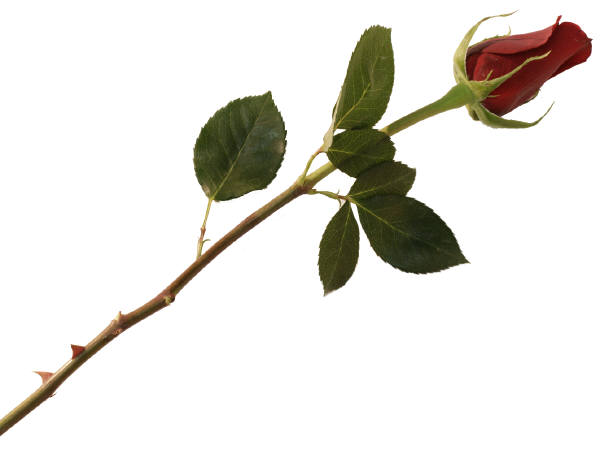   FOUNDERS DAY LUNCHEONOctober 18, 2014 – ELEVEN THIRTY	Sam’s Bistro107 Main St. Reading, MA 01867$25.00 Complete meal with choice of: Sirloin Tips, Turkey, SalmonName:____________________________________________Lunch Choice:_____________________________________Checks must be received by October 6, 2014Make checks out and mail to: Lee Forsythe  P.O. Box 1287  Forestdale, MA 02644